Les creusets qui viennentDate : Sabbat 09 juillet 2022 But : Montrer que certaines circonstances nous amènent à changer, à nous développer et à grandir en caractère.Savoir : La « fournaise » fait partie de notre histoire et que certaines situations difficiles sont passagères, mais d’autres peuvent durer un certain temps ou longtemps.Sentir : Apprécier la présence de Dieu, dans nos fournaises, et le soutien des sœurs et frères qui nous soutiennent dans les luttes que nous avons à mener.Application : Vous serait-il possible de planifier une sortie dans un endroit où vous pourriez être utile afin de réconforter et encourager ceux qui, pour une raison quelconque, sont dans un creuset ? Introduction Cette semaine, nous mettrons en évidence certaines raisons pour lesquelles nous pouvons soudainement nous retrouver sous pression et vivre des épreuves dans des endroits où les circonstances nous amènent à changer, à nous développer et à grandir en caractère. Cela nous aidera à prendre conscience de ce que Dieu fait dans nos vies, afin que nous ayons une idée de la façon de réagir quand nous entrons dans un creuset. (Guide d’étude de la Bible, version pour Adulte, p.18). Déclaration 1: La fournaise fait partie de notre histoire humaine et notre identité chrétienne ne nous en préserve pas et ce statut de chrétien peut même en être la cause. (La déclaration en rouge ne concerne que les moniteurs et non les élèves)Lecture biblique : 1Pierre 4 :12 à 19 ; 1Pierre 5 :8-10Méditation : Réflexion personnelle sur ces versetsQuestion : Pourquoi, selon l’Apôtre Pierre, nous ne devrions pas être surpris des épreuves douloureuses auxquelles nous pouvons être confrontés ?Échange sur la question : Entre membres de la classe ou entre celui qui conduit la classe unique et les étudiants (veiller à ce que les réponses viennent du texte proposé ou d’un texte biblique semblable)Application : Comment présenter avec tact cette approche de 1Pierre 4 :12-19 à un membre de votre communauté qui vit une épreuve terrible ?Déclaration 2 : La « fournaise » est un instant de vérité en sorte qu’elle fait sortir et ressortir quelque chose dans notre vie. (La déclaration en rouge ne concerne que les moniteurs et non les élèves)Lecture biblique : 1Pierre 1 :3-7 ; Deutéronome 8 :2 ; Daniel 3 :21-28 ; 2Cor. 12 :7-10Méditation : Réflexion personnelle sur ces versetsQuestion : Au cours d’une difficile épreuve ou d’une « fournaise » intense, qu’est-ce qui sort (éléments qui sont éliminés) ou ressort (éléments qui sont valorisés) du chrétien qui vit cette expérience ? Échange sur la question : 	Entre membres de la classe ou entre celui qui conduit la classe unique et les étudiants (veiller à ce que les réponses viennent du texte proposé ou d’un texte biblique semblable)Application : Quels types de creusets avez-vous traversés récemment ? Qu’avez-vous appris ? Comment les avez-vous surmontés ?Déclaration 3 : Il est vrai que les épreuves peuvent engendrer la douleur, l’angoisse et la frustration. Cependant il est aussi vrai qu’elles ont un objectif pédagogique quand elles font écho aux souffrances de Christ et à sa sainteté. (La déclaration en rouge ne concerne que les moniteurs et non les élèves)Lecture biblique : 1Pierre 4 :12-16 ; Hébreux 12 :7-11 ;Méditation : Réflexion personnelle sur ces versetsQuestion : Qu’est-ce que le chrétien devrait absolument savoir afin de traverser les épreuves avec sérénité ? Satan utilise les épreuves pour que nous perdions la foi. Quelle est la finalité des épreuves selon Dieu ?Échange sur la question : Entre membres de la classe ou entre celui qui conduit la classe unique et les étudiants (veiller à ce que les réponses viennent du texte proposé ou d’un texte biblique semblable)Application : Quelles qualités spirituelles voudriez-vous demander à Dieu de développer en vous à travers le creuset que vous pourriez expérimenter ?Déclaration 4 : La fournaise et son lot de souffrances sont transitoires et prendront fin au retour de Jésus. Aujourd’hui le Seigneur nous permet de la supporter. (La déclaration en rouge ne concerne que les moniteurs et non les élèves)Lecture biblique : 1Pierre 4 :12-13 ; 1Corinthiens 10 :13 ; Apocalypse 20 :7-10 ; Apocalypse 21 :1-5Méditation : Réflexion personnelle sur ces versetsQuestion : Qu’en sera-t-il de la « fournaise » et de son lot de souffrances lors de la venue de Jésus ? Comment Dieu nous permet de la gérer aujourd’hui ?Échange sur la question : 	Entre membres de la classe ou entre celui qui conduit la classe unique et les étudiants (veiller à ce que les réponses viennent du texte proposé ou d’un texte biblique semblable)Application : Qu’est-ce qui rend le fardeau que nous devons supporter temporairement plus supportable ?Prière : Seigneur, qu’il est rassurant pour moi de savoir que Tu es toujours à mes côtés dans cette vie. Merci pour ta Parole emplie de leçons de vie, merci pour ton Esprit Saint en nous, et merci pour ton Fils, qui a endu-ré la souffrance et a ainsi rendu la vie éternelle possible pour nous. Amen.Conseils pratiques : Ce document contient des informations qui vous permettront de préparer au mieux l’étude de la semaine. Souvenez-vous que le moniteur de l’Ecole Du Sabbat doit aider l’étudiant : -à connaître qui est Dieu et ce qu’il a fait-à être comme Dieu en imitant son caractère, sa sainteté, son amour…-à œuvrer pour DieuVous êtes invités à animer la leçon à partir des trois étapes suivantes :Le texte biblique : Il doit pousser à la réflexion et à découvrir les principes et les valeurs contenus dans le ou les textesLa question :Celle posée par le moniteur aide l’étudiant à exprimer les principes et les valeurs qu’il a découvertsLa synthèse ou l’application : Elle aide l’étudiant à mettre en œuvre les principes et les valeurs découverts. Département de l’Ecole Du Sabbat 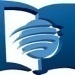 Eglise Adventiste de la GuadeloupeMail : adventistegpe.mperso@wanadoo.fr